Інструкція з перестворення  таблиці після оновлення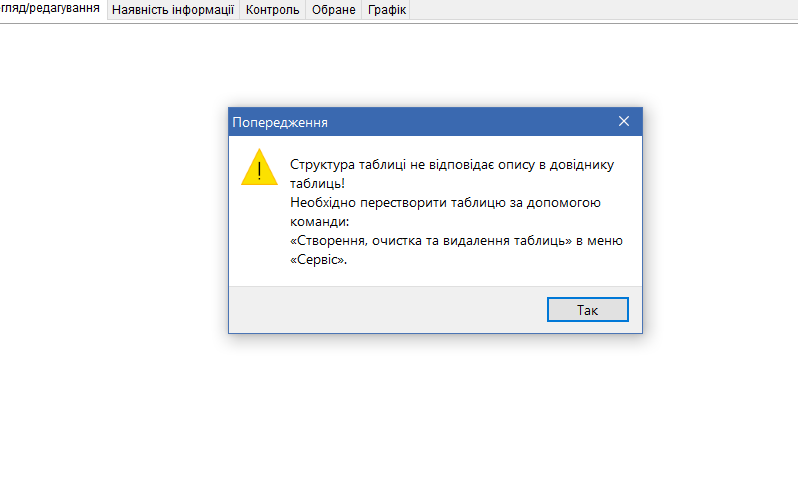 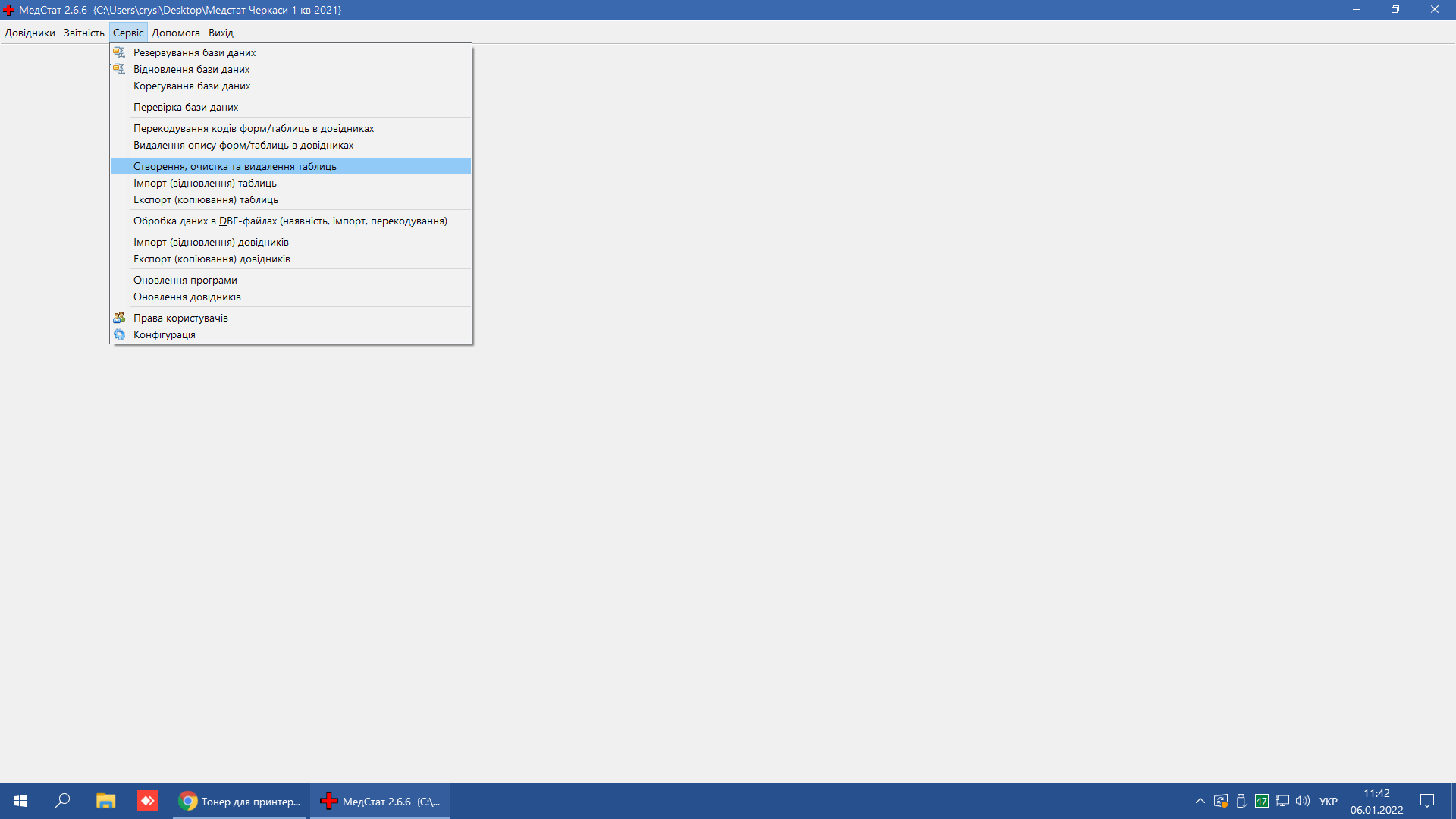 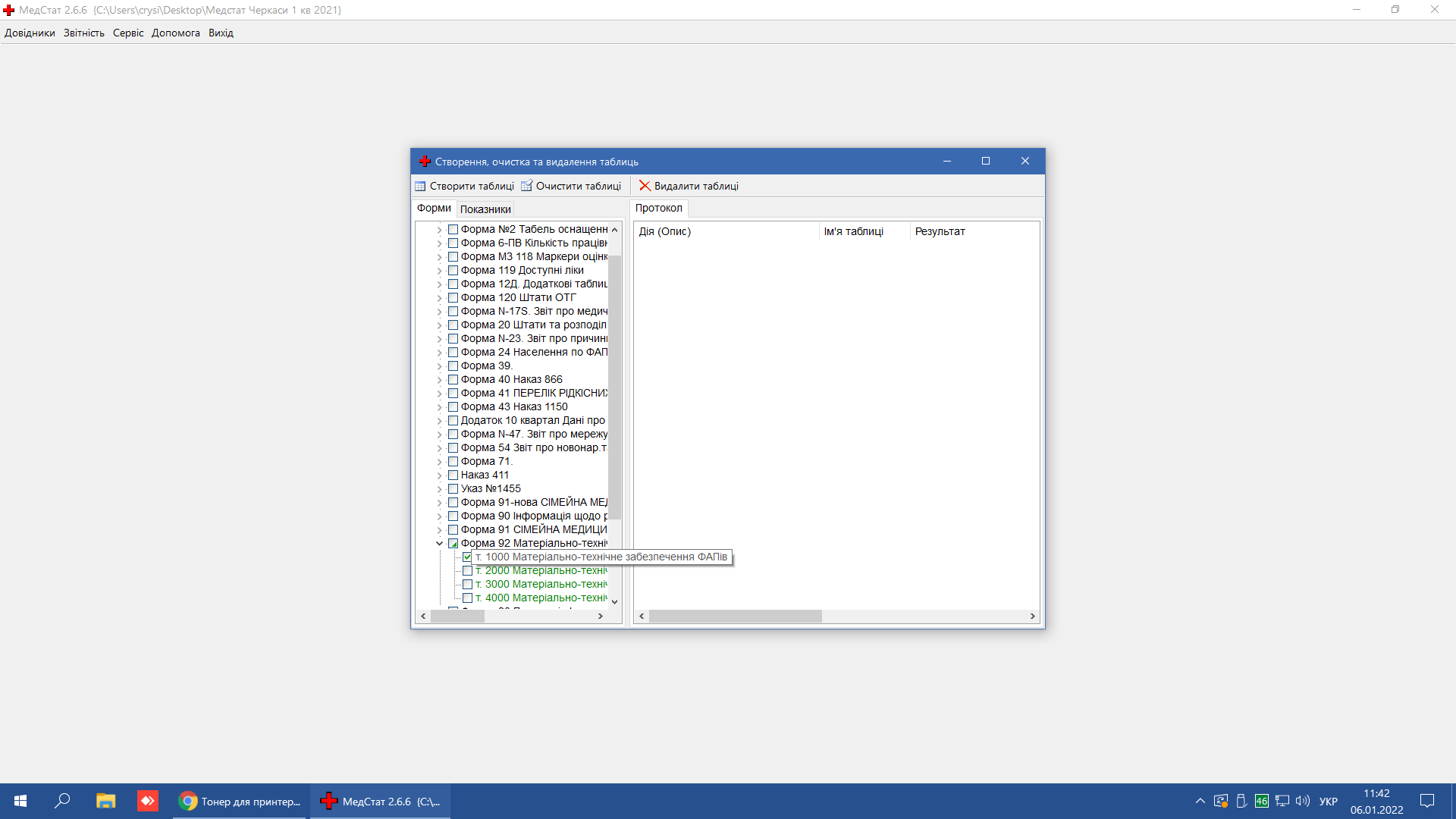 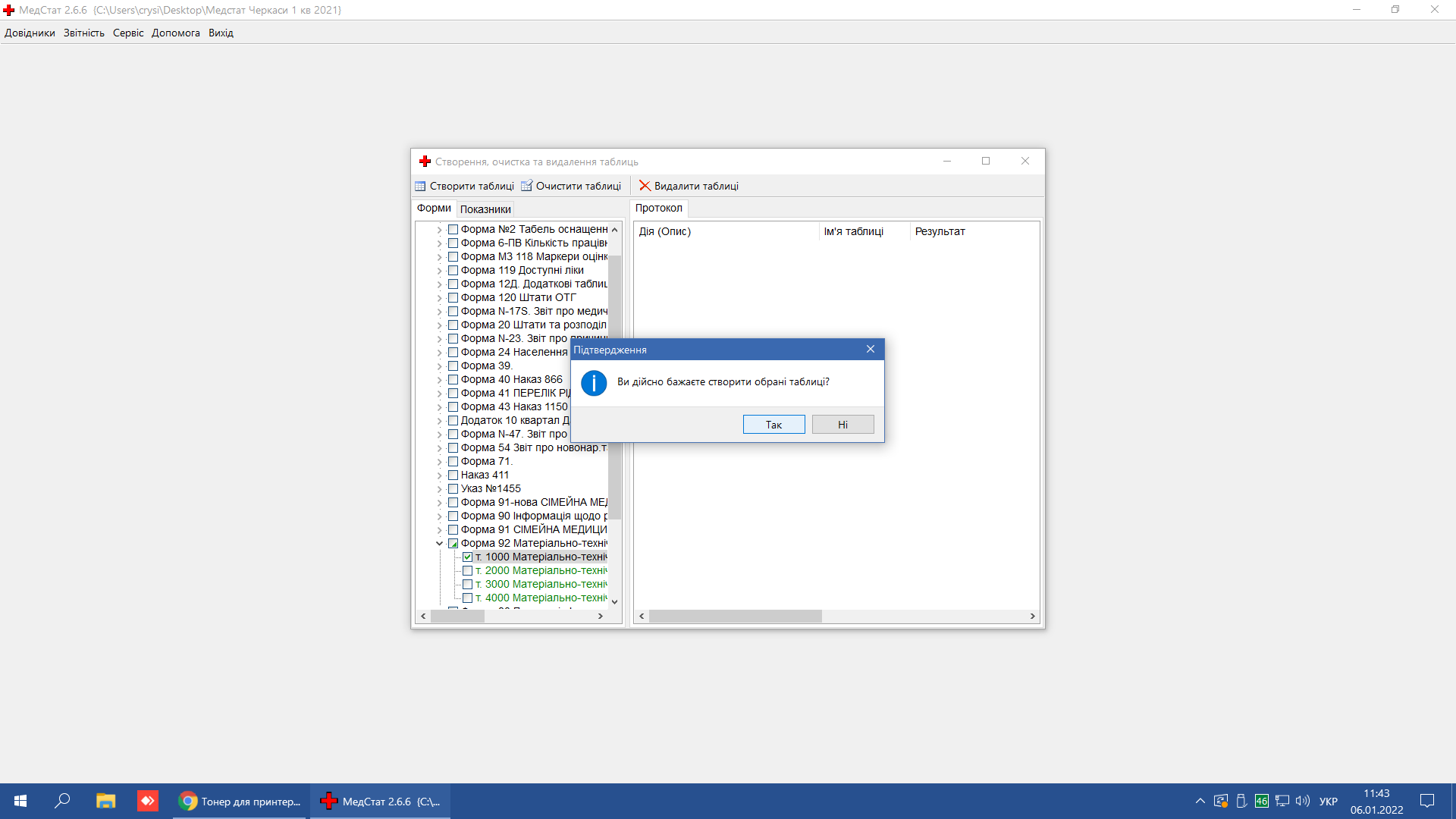 При наступному запиті потрібно натиснути клавішу «Ні»,інакше зітруться дані, вже внесені в таблицю.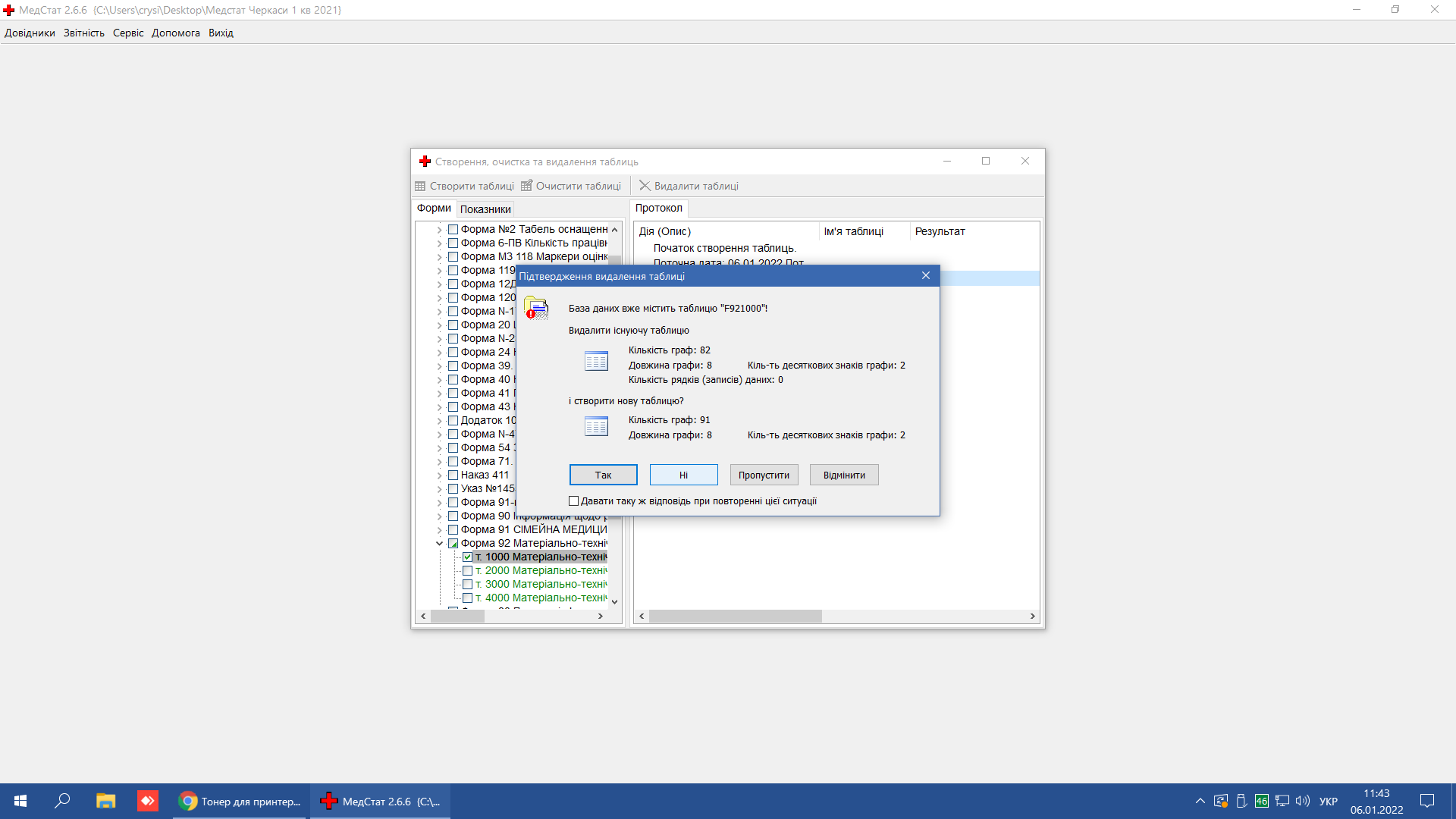 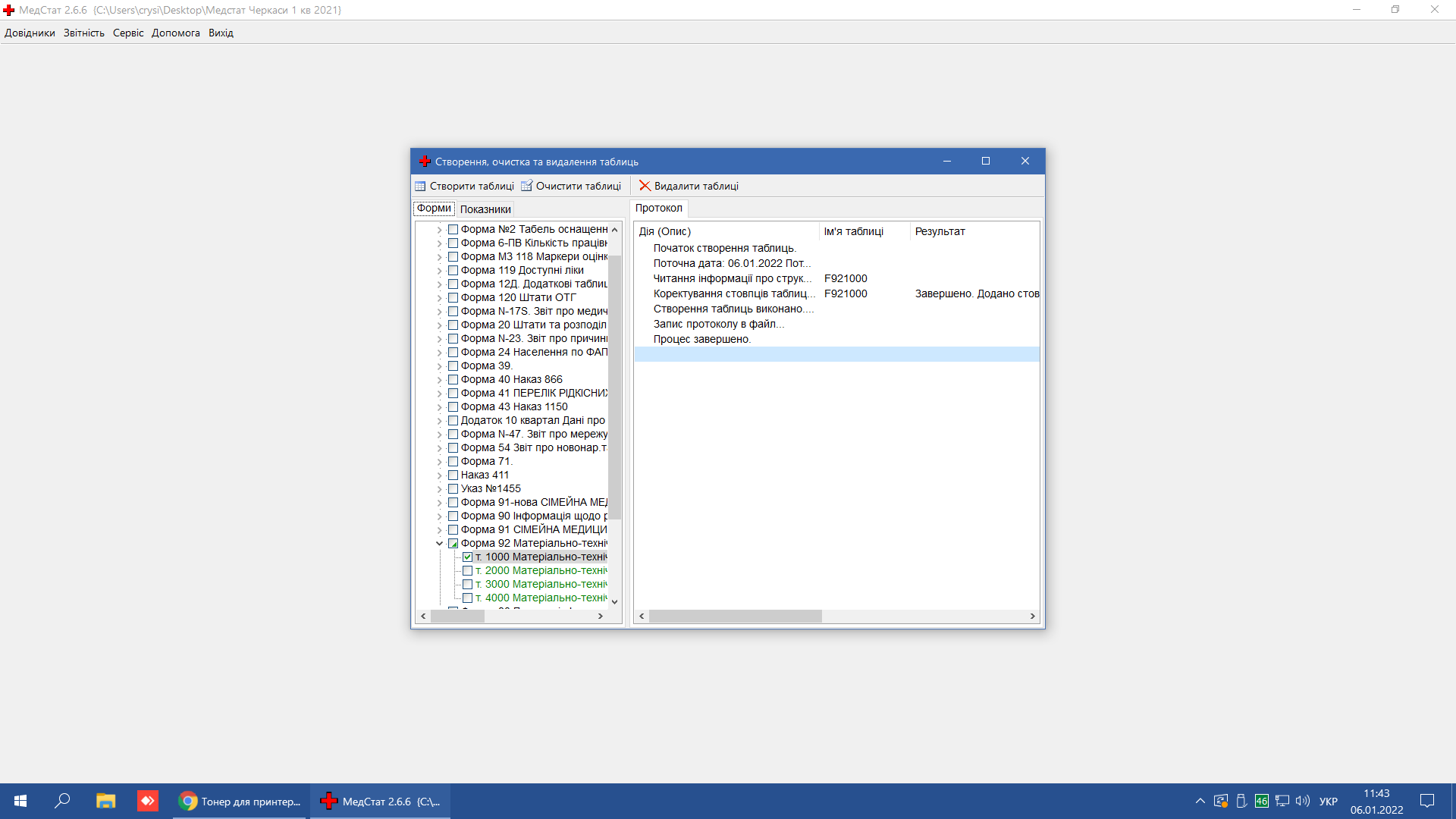 